											ПРОЕКТ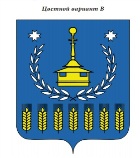 Решение  Совета депутатов муниципального образования «Воткинский район»«Воткаёрос» муниципал кылдытэтысь депутат КенешОтчет Главы муниципального образования «Воткинский район» о выполнении плана мероприятий по реализации Стратегии социально-экономического развития муниципального образования «Воткинский район» за  1 полугодие 2019 года.Принято Советом депутатов муниципальногообразования «Воткинский район»«    » сентября 2019 годаВ соответствии со статьей 36 Федерального закона № 131-ФЗ от 06.10.2003 года «Об общих принципах организации местного самоуправления в российской Федерации», заслушав отчет Главы муниципального образования «Воткинский район» И.П.Прозорова о выполнении плана мероприятий по реализации Стратегии социально-экономического развития муниципального образования «Воткинский район» за 1 полугодие 2019 годаСовет депутатов муниципального образования «Воткинский район» РЕШАЕТ:1.	Отчет Главы муниципального образования «Воткинский район» о выполнении  плана мероприятий по реализации Стратегии социально-экономического развития муниципального образования «Воткинский район» за 1 полугодие 2019 года принять к сведению (прилагается).2. Решение вступает в силу со дня его принятия и подлежит размещению на официальном сайте муниципального образования «Воткинский район».Председатель Совета депутатовмуниципального образования«Воткинский район»								М.А.Назаровг. Воткинск«   » сентября 2019 года№ 